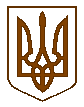 СЛАВУТСЬКА    МІСЬКА    РАДАХМЕЛЬНИЦЬКОЇ    ОБЛАСТІР І Ш Е Н Н Я20 сесії міської ради  VІІІ скликанняПро розгляд заяви ПАРАЯ Л.Ф.щодо затвердження проекту землеустроющодо відведення земельної ділянки зі зміноюцільового призначення земельної ділянкиРозглянувши заяву ПАРАЯ Леоніда Федоровича від 08.08.2022 №5745/21-09/2022 щодо затвердження проекту землеустрою щодо відведення земельної ділянки зі зміною цільового призначення земельної ділянки розробленого ФОП КРАВЧУК О.Ю. площею 665 кв.м по вул. Михайла Грушевського, 20 в м. Славута (кадастровий номер: 6810600000:01:011:0567), яка належить на праві власності заявнику, керуючись ст. ст. 12, 20, 186 Земельного кодексу України, ст.50 Закону України «Про землеустрій», п.34 ч.1 ст.26 Закону України «Про місцеве самоврядування в Україні», міська рада ВИРІШИЛА:1.Затвердити ПАРАЮ Леоніду Федоровичу проект землеустрою щодо відведення земельної ділянки зі зміною цільового призначення земельної ділянки в межах категорії із земель  для будівництва та обслуговування будівель торгівлі в землі для будівництва і обслуговування  житлового будинку, господарських будівель і споруд (присадибна ділянка) площею 665 кв.м по вул.Михайла Грушевського, 20 в м. Славута (кадастровий номер: 6810600000:01:011:0567).2.Змінити цільове призначення земельної  ділянки площею 665 кв.м по вул. Михайла Грушевського, 20 в м. Славута (кадастровий номер: 6810600000:01:011:0567) в межах категорії із земель для будівництва та обслуговування будівель торгівлі в  землі для будівництва і обслуговування  житлового будинку, господарських будівель і споруд (присадибна ділянка).3.ПАРАЮ Леоніду Федоровичу звернутися до Державного кадастрового реєстратора із заявою про внесення змін до відомостей Державного земельного кадастру про вказану земельну ділянку.4.Контроль за виконанням даного рішення покласти на постійну комісію з питань регулювання земельних відносин, комунального майна та адміністративно - територіального устрою (Віктора ГАРБАРУКА), а організацію виконання – на заступника міського голови з питань діяльності виконавчих органів ради Людмилу КАЛЮЖНЮК.       Міський голова                            	  		        Василь СИДОР09 вересня 2022 р.Славута№ 29-20/2022